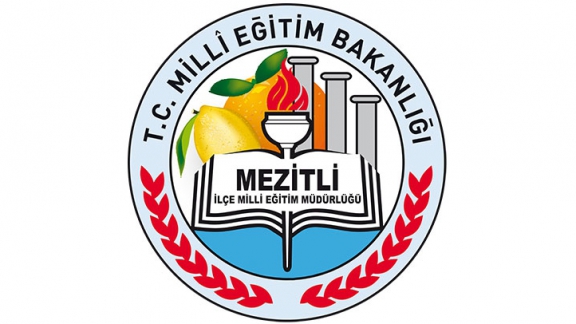 ‘İşte Oyuncağım’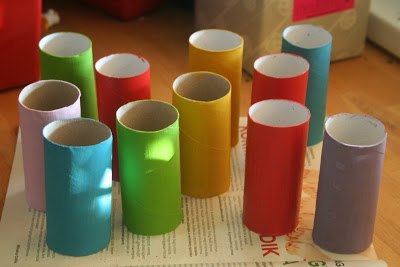 Proje Yürütme Komisyonu:1-2-3-4-5-6-7-8-PROJEYİ HAZIRLAYAN KURUM:Mezitli İlçe Milli  Eğitim MüdürlüğüPROJE KONUSU:   Çocukların el becerilerini geliştirerek atık malzemelerden oyuncak yapımıPROJE ADI:                   ‘İşte Oyuncağım’  PROJE PAYDAŞLARI:Mezitli KaymakamlığıMezitli İlçe Milli  Eğitim MüdürlüğüAbdulkadir Perşembe Vakfı AnaokuluKeloğlan AnaokuluMezitli AnaokuluPROJEDE HEDEF GRUP:Abdulkadir Perşembe Vakfı Anaokulu, Keloğlan Anaokulu ve Mezitli Anaokulunda eğitim gören  çocuklar PROJE DANIŞMANLARI:Ahmet YALKIN-Şube MüdürüM. Turgay KAYIRANTolga ERDİNÇ  Metin COŞKUNIŞIKVolkan ÖZELHasan ATABEYSırma UYARUğurcan TOGAYPROJENİN GEREKÇESİ       Tükettiğimiz her ürünün atık bir malzemesi bulunmaktadır. Bu atık malzemeleri kullanarak geçmişte olduğu gibi teknolojik oyuncakların olmadığı zamanlarda el becerisiyle ortaya konan ürünleri tekrar ortaya çıkarmak ve öğrencilerle sanatı buluşturmak, atık malzemeler kullanarak gözlem, sorgulama, araştırma, yaratıcılık, teknoloji -tasarım için gerekli zihinsel süreçleri açığa çıkartmak için projemiz planlanmıştır. Ayrıca projeyle atık malzemeler geri dönüştürülerek çevre kirliliğinin önlenmesine de katkı sağlayacaktır. PROJENİN ÖZETİ           Öğrenciler atık malzemelerle oyuncaklarını tasarlayıp el becerilerini ve yaratıcılıklarını kullanarak kendi oyuncaklarını yapacaklardır. Yapılan oyuncaklar dönem sonunda sergilenecek ve ihtiyaç sahibi okullarla paylaşımda bulunulacaktır.PROJE  AMAÇLARI: - Öğrencilerin el becerilerini geliştirmek,- Öğrencileri teknolojik bağımlılıktan kurtarmak,-Öğrencilerde gözlem, sorgulama, araştırma, yaratıcılık, teknoloji -tasarım için gerekli zihinsel süreçleri açığa çıkartmak,- Zihinde canlandırma ve hayal gücünü geliştirerek dikkatini bir noktaya toplamayı ve becerilerini organize etmeyi öğretmek,PROJENİN SÜRESİ:Proje 2015-2016 Eğitim Öğretim yılı Şubat ayı itibari ile başlar. 2015-2016 Eğitim Öğretim yılı sonuna kadar devam eder. Proje sürdürülebilirse öğrenciler üst öğrenime geçince de gönüllü öğretmen anne babalar tarafından devam ettirilecektir.PROJE ETKİNLİKLERİ: - Öğrencilere ve velilere projeden bahsedilmesi-Evlerden atık malzemelerin toplanması-Atık malzemelerin sınıflandırılması ve düzenli hale getirilmesi- Oyuncak yapımına başlanması-Sene sonu sergisi yapılmasıPROJENİN MALİYETİ-Malzemeler atıklardan seçileceği için projenin maliyeti yoktur.RİSKLER(Engelleyici faktörler)-Aileden kaynaklı problemler-Öğrencilerin isteksiz olmasıPROJE TAKVİMİ: 2015-2016 Eğitim Öğretim yılı süreci:-Proje çalışmalarına katılacak öğrencilerin  tespiti- Atık malzemelerin temin edilmesi-Oyuncak tasarımlarının yapılması ve atık malzemelerle oyuncakların yapılması